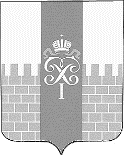 МЕСТНАЯ АДМИНИСТРАЦИЯМУНИЦИПАЛЬНОГО ОБРАЗОВАНИЯ  ГОРОД ПЕТЕРГОФ________________________________________________________________________________Р А С П О Р Я Ж Е Н И Е «21» апреля 2017г.                                                                                        № 75 О внесении изменений в Порядок составленияи ведения сводной бюджетной росписи бюджетамуниципального образования город Петергоф ибюджетной росписи главного распорядителя средствбюджета муниципального образования город Петергоф(с изменениями от 24.06.2016 года)      В соответствии со статьями 217 и 219.1 Бюджетного кодекса Российской Федерации, Уставом муниципального образования город Петергоф, Положением о бюджетном процессе в муниципальном образовании город Петергоф1.Внести в Порядок составления и ведения сводной бюджетной росписи бюджета муниципального образования город Петергоф и бюджетной росписи главного распорядителя средств бюджета муниципального образования город Петергоф, утвержденный распоряжением местной администрации муниципального образования город Петергоф №202 от 30.12.2015 года (с изменениями от 24.06.2016 года), следующие изменения:- в приложении №3 «Уведомление о бюджетных ассигнованиях из местного бюджета и о лимитах бюджетных обязательств на ______ год» в строке «Единица измерения» слова «руб.» заменить на слова «тыс.руб.»;- в приложении №4 «Уведомление о бюджетных назначениях по источникам финансирования дефицита местного бюджета № __ от ______ г.» в строке «Единица измерения» слова «руб.» заменить на слова «тыс.руб.»;- приложение № 5 «Уведомление об изменении бюджетных ассигнований и лимитов бюджетных обязательств от __________г.» изложить в редакции согласно Приложению №1 к настоящему распоряжению;- в приложении №7 «Уведомление о бюджетных ассигнованиях и о лимитах бюджетных обязательств на ______ год» в строке «Единица измерения» слова «руб.» заменить на слова «тыс.руб.»;- в приложении №8 «Уведомление о лимитах бюджетных обязательств на ______ год» в строке «Единица измерения» слова «руб.» заменить на слова «тыс.руб.»;- приложение № 9 «Уведомление об изменении бюджетных ассигнований и лимитов бюджетных обязательств от __________года» изложить в редакции согласно Приложению №2 к настоящему распоряжению.2. Контроль за исполнением распоряжения возложить на руководителя структурного подразделения – начальника финансово-экономического отдела местной администрации муниципального образования город Петергоф Костареву А.В. Глава местной администрации муниципального образования город Петергоф                                                    А.В.ШифманПриложение № 1 к  Распоряжению местной администрации МО город Петергоф от __.___.2017 года №____Приложение № 1 к  Распоряжению местной администрации МО город Петергоф от __.___.2017 года №____Приложение № 1 к  Распоряжению местной администрации МО город Петергоф от __.___.2017 года №____Приложение № 1 к  Распоряжению местной администрации МО город Петергоф от __.___.2017 года №____Приложение № 1 к  Распоряжению местной администрации МО город Петергоф от __.___.2017 года №____Приложение № 1 к  Распоряжению местной администрации МО город Петергоф от __.___.2017 года №____Приложение № 1 к  Распоряжению местной администрации МО город Петергоф от __.___.2017 года №____Приложение № 1 к  Распоряжению местной администрации МО город Петергоф от __.___.2017 года №____Приложение № 1 к  Распоряжению местной администрации МО город Петергоф от __.___.2017 года №____Приложение № 1 к  Распоряжению местной администрации МО город Петергоф от __.___.2017 года №____Приложение № 1 к  Распоряжению местной администрации МО город Петергоф от __.___.2017 года №____Приложение № 1 к  Распоряжению местной администрации МО город Петергоф от __.___.2017 года №____Приложение № 5 к  Порядку  составления и ведения  сводной  бюджетной росписи местного бюджета и бюджетных росписей главных распорядителей средств местного бюджета (главных администраторов источников финансирования дефицита местного бюджета),  утвержденному распоряжением МА МО г.Петергоф   от 30.12.2015 № 202Приложение № 5 к  Порядку  составления и ведения  сводной  бюджетной росписи местного бюджета и бюджетных росписей главных распорядителей средств местного бюджета (главных администраторов источников финансирования дефицита местного бюджета),  утвержденному распоряжением МА МО г.Петергоф   от 30.12.2015 № 202Приложение № 5 к  Порядку  составления и ведения  сводной  бюджетной росписи местного бюджета и бюджетных росписей главных распорядителей средств местного бюджета (главных администраторов источников финансирования дефицита местного бюджета),  утвержденному распоряжением МА МО г.Петергоф   от 30.12.2015 № 202Приложение № 5 к  Порядку  составления и ведения  сводной  бюджетной росписи местного бюджета и бюджетных росписей главных распорядителей средств местного бюджета (главных администраторов источников финансирования дефицита местного бюджета),  утвержденному распоряжением МА МО г.Петергоф   от 30.12.2015 № 202Приложение № 5 к  Порядку  составления и ведения  сводной  бюджетной росписи местного бюджета и бюджетных росписей главных распорядителей средств местного бюджета (главных администраторов источников финансирования дефицита местного бюджета),  утвержденному распоряжением МА МО г.Петергоф   от 30.12.2015 № 202Приложение № 5 к  Порядку  составления и ведения  сводной  бюджетной росписи местного бюджета и бюджетных росписей главных распорядителей средств местного бюджета (главных администраторов источников финансирования дефицита местного бюджета),  утвержденному распоряжением МА МО г.Петергоф   от 30.12.2015 № 202Приложение № 5 к  Порядку  составления и ведения  сводной  бюджетной росписи местного бюджета и бюджетных росписей главных распорядителей средств местного бюджета (главных администраторов источников финансирования дефицита местного бюджета),  утвержденному распоряжением МА МО г.Петергоф   от 30.12.2015 № 202Приложение № 5 к  Порядку  составления и ведения  сводной  бюджетной росписи местного бюджета и бюджетных росписей главных распорядителей средств местного бюджета (главных администраторов источников финансирования дефицита местного бюджета),  утвержденному распоряжением МА МО г.Петергоф   от 30.12.2015 № 202Приложение № 5 к  Порядку  составления и ведения  сводной  бюджетной росписи местного бюджета и бюджетных росписей главных распорядителей средств местного бюджета (главных администраторов источников финансирования дефицита местного бюджета),  утвержденному распоряжением МА МО г.Петергоф   от 30.12.2015 № 202Приложение № 5 к  Порядку  составления и ведения  сводной  бюджетной росписи местного бюджета и бюджетных росписей главных распорядителей средств местного бюджета (главных администраторов источников финансирования дефицита местного бюджета),  утвержденному распоряжением МА МО г.Петергоф   от 30.12.2015 № 202Приложение № 5 к  Порядку  составления и ведения  сводной  бюджетной росписи местного бюджета и бюджетных росписей главных распорядителей средств местного бюджета (главных администраторов источников финансирования дефицита местного бюджета),  утвержденному распоряжением МА МО г.Петергоф   от 30.12.2015 № 202Приложение № 5 к  Порядку  составления и ведения  сводной  бюджетной росписи местного бюджета и бюджетных росписей главных распорядителей средств местного бюджета (главных администраторов источников финансирования дефицита местного бюджета),  утвержденному распоряжением МА МО г.Петергоф   от 30.12.2015 № 202 Уведомление №____ от __.___.20__ г Уведомление №____ от __.___.20__ г Уведомление №____ от __.___.20__ г Уведомление №____ от __.___.20__ г Уведомление №____ от __.___.20__ г Уведомление №____ от __.___.20__ г Уведомление №____ от __.___.20__ г Уведомление №____ от __.___.20__ г Уведомление №____ от __.___.20__ г Уведомление №____ от __.___.20__ г Уведомление №____ от __.___.20__ г Уведомление №____ от __.___.20__ г об изменении   бюджетных ассигнований  об изменении   бюджетных ассигнований  об изменении   бюджетных ассигнований  об изменении   бюджетных ассигнований  об изменении   бюджетных ассигнований  об изменении   бюджетных ассигнований  об изменении   бюджетных ассигнований  об изменении   бюджетных ассигнований  об изменении   бюджетных ассигнований  об изменении   бюджетных ассигнований  об изменении   бюджетных ассигнований  об изменении   бюджетных ассигнований и лимитов бюджетных обязательстви лимитов бюджетных обязательстви лимитов бюджетных обязательстви лимитов бюджетных обязательстви лимитов бюджетных обязательстви лимитов бюджетных обязательстви лимитов бюджетных обязательстви лимитов бюджетных обязательстви лимитов бюджетных обязательстви лимитов бюджетных обязательстви лимитов бюджетных обязательстви лимитов бюджетных обязательствна  2017 годна  2017 годна  2017 годна  2017 годна  2017 годна  2017 годна  2017 годна  2017 годна  2017 годна  2017 годна  2017 годна  2017 год(текущий финансовый год )(текущий финансовый год )(текущий финансовый год )(текущий финансовый год )(текущий финансовый год )(текущий финансовый год )(текущий финансовый год )(текущий финансовый год )(текущий финансовый год )(текущий финансовый год )(текущий финансовый год )(текущий финансовый год )Наименование ФинОргана муниципального образования:                                  Наименование ФинОргана муниципального образования:                                  Наименование ФинОргана муниципального образования:                                  Наименование ФинОргана муниципального образования:                                  Наименование ФинОргана муниципального образования:                                  Наименование ФинОргана муниципального образования:                                  Наименование ФинОргана муниципального образования:                                  Наименование ФинОргана муниципального образования:                                  Наименование ФинОргана муниципального образования:                                  Наименование ФинОргана муниципального образования:                                  Наименование ФинОргана муниципального образования:                                  Наименование ФинОргана муниципального образования:                                  Наименование ГРБС:                                Наименование ГРБС:                                Наименование ГРБС:                                Наименование ГРБС:                                Наименование ГРБС:                                Наименование ГРБС:                                Наименование ГРБС:                                Наименование ГРБС:                                Наименование ГРБС:                                Наименование ГРБС:                                Наименование ГРБС:                                Наименование ГРБС:                                Основание: Основание: Основание: Основание: Основание: Основание: Основание: Основание: Основание: Основание: Основание: Основание: (указ, закон, постановление, распоряжение, письмо, докладная)        (указ, закон, постановление, распоряжение, письмо, докладная)        (указ, закон, постановление, распоряжение, письмо, докладная)        (указ, закон, постановление, распоряжение, письмо, докладная)        (указ, закон, постановление, распоряжение, письмо, докладная)        (указ, закон, постановление, распоряжение, письмо, докладная)        (указ, закон, постановление, распоряжение, письмо, докладная)        (указ, закон, постановление, распоряжение, письмо, докладная)        (указ, закон, постановление, распоряжение, письмо, докладная)        (указ, закон, постановление, распоряжение, письмо, докладная)        (указ, закон, постановление, распоряжение, письмо, докладная)        (указ, закон, постановление, распоряжение, письмо, докладная)        тыс.руб.тыс.руб.тыс.руб.тыс.руб.тыс.руб.тыс.руб.тыс.руб.тыс.руб.тыс.руб.тыс.руб.тыс.руб.тыс.руб.Наименование КодКодКодКодКодСумма  измененийСумма  измененийСумма  измененийСумма  измененийСумма  измененийНаименование главного распорядителя средств местного бюджетараздела, подраздела                     целевой статьи                       вида расходов (группа, подгруппа, элемент)текущий финансовый год ( -;+)текущий финансовый год ( -;+)текущий финансовый год ( -;+)текущий финансовый год ( -;+)текущий финансовый год ( -;+)1234588888Всего расходовРуководитель ФинОргана: ____________________ (ФИО)Руководитель ФинОргана: ____________________ (ФИО)Руководитель ФинОргана: ____________________ (ФИО)Руководитель ФинОргана: ____________________ (ФИО)Руководитель ФинОргана: ____________________ (ФИО)Руководитель ФинОргана: ____________________ (ФИО)Руководитель ФинОргана: ____________________ (ФИО)Исполнитель: ________________________ (ФИО)   Исполнитель: ________________________ (ФИО)   Исполнитель: ________________________ (ФИО)   Исполнитель: ________________________ (ФИО)   Исполнитель: ________________________ (ФИО)   Исполнитель: ________________________ (ФИО)   Исполнитель: ________________________ (ФИО)    Приложение № 2 к  Распоряжению местной администрации МО город Петергоф от __.___.2017 года №____ Приложение № 2 к  Распоряжению местной администрации МО город Петергоф от __.___.2017 года №____ Приложение № 2 к  Распоряжению местной администрации МО город Петергоф от __.___.2017 года №____ Приложение № 2 к  Распоряжению местной администрации МО город Петергоф от __.___.2017 года №____ Приложение № 2 к  Распоряжению местной администрации МО город Петергоф от __.___.2017 года №____ Приложение № 2 к  Распоряжению местной администрации МО город Петергоф от __.___.2017 года №____ Приложение № 2 к  Распоряжению местной администрации МО город Петергоф от __.___.2017 года №____ Приложение № 2 к  Распоряжению местной администрации МО город Петергоф от __.___.2017 года №____ Приложение № 2 к  Распоряжению местной администрации МО город Петергоф от __.___.2017 года №____ Приложение № 2 к  Распоряжению местной администрации МО город Петергоф от __.___.2017 года №____ Приложение № 2 к  Распоряжению местной администрации МО город Петергоф от __.___.2017 года №____ Приложение № 2 к  Распоряжению местной администрации МО город Петергоф от __.___.2017 года №____Приложение № 9 к  Порядку  составления и ведения  сводной  бюджетной росписи местного бюджета и бюджетных росписей главных распорядителей средств местного бюджета (главных администраторов источников финансирования дефицита местного бюджета),  утвержденному распоряжением МА МО г.Петергоф   от 30.12.2015 № 202Приложение № 9 к  Порядку  составления и ведения  сводной  бюджетной росписи местного бюджета и бюджетных росписей главных распорядителей средств местного бюджета (главных администраторов источников финансирования дефицита местного бюджета),  утвержденному распоряжением МА МО г.Петергоф   от 30.12.2015 № 202Приложение № 9 к  Порядку  составления и ведения  сводной  бюджетной росписи местного бюджета и бюджетных росписей главных распорядителей средств местного бюджета (главных администраторов источников финансирования дефицита местного бюджета),  утвержденному распоряжением МА МО г.Петергоф   от 30.12.2015 № 202Приложение № 9 к  Порядку  составления и ведения  сводной  бюджетной росписи местного бюджета и бюджетных росписей главных распорядителей средств местного бюджета (главных администраторов источников финансирования дефицита местного бюджета),  утвержденному распоряжением МА МО г.Петергоф   от 30.12.2015 № 202Приложение № 9 к  Порядку  составления и ведения  сводной  бюджетной росписи местного бюджета и бюджетных росписей главных распорядителей средств местного бюджета (главных администраторов источников финансирования дефицита местного бюджета),  утвержденному распоряжением МА МО г.Петергоф   от 30.12.2015 № 202Приложение № 9 к  Порядку  составления и ведения  сводной  бюджетной росписи местного бюджета и бюджетных росписей главных распорядителей средств местного бюджета (главных администраторов источников финансирования дефицита местного бюджета),  утвержденному распоряжением МА МО г.Петергоф   от 30.12.2015 № 202Приложение № 9 к  Порядку  составления и ведения  сводной  бюджетной росписи местного бюджета и бюджетных росписей главных распорядителей средств местного бюджета (главных администраторов источников финансирования дефицита местного бюджета),  утвержденному распоряжением МА МО г.Петергоф   от 30.12.2015 № 202Приложение № 9 к  Порядку  составления и ведения  сводной  бюджетной росписи местного бюджета и бюджетных росписей главных распорядителей средств местного бюджета (главных администраторов источников финансирования дефицита местного бюджета),  утвержденному распоряжением МА МО г.Петергоф   от 30.12.2015 № 202Приложение № 9 к  Порядку  составления и ведения  сводной  бюджетной росписи местного бюджета и бюджетных росписей главных распорядителей средств местного бюджета (главных администраторов источников финансирования дефицита местного бюджета),  утвержденному распоряжением МА МО г.Петергоф   от 30.12.2015 № 202Приложение № 9 к  Порядку  составления и ведения  сводной  бюджетной росписи местного бюджета и бюджетных росписей главных распорядителей средств местного бюджета (главных администраторов источников финансирования дефицита местного бюджета),  утвержденному распоряжением МА МО г.Петергоф   от 30.12.2015 № 202Приложение № 9 к  Порядку  составления и ведения  сводной  бюджетной росписи местного бюджета и бюджетных росписей главных распорядителей средств местного бюджета (главных администраторов источников финансирования дефицита местного бюджета),  утвержденному распоряжением МА МО г.Петергоф   от 30.12.2015 № 202Приложение № 9 к  Порядку  составления и ведения  сводной  бюджетной росписи местного бюджета и бюджетных росписей главных распорядителей средств местного бюджета (главных администраторов источников финансирования дефицита местного бюджета),  утвержденному распоряжением МА МО г.Петергоф   от 30.12.2015 № 202 Уведомление №___ от __.__.20__г Уведомление №___ от __.__.20__г Уведомление №___ от __.__.20__г Уведомление №___ от __.__.20__г Уведомление №___ от __.__.20__г Уведомление №___ от __.__.20__г Уведомление №___ от __.__.20__г Уведомление №___ от __.__.20__г Уведомление №___ от __.__.20__г Уведомление №___ от __.__.20__г Уведомление №___ от __.__.20__г Уведомление №___ от __.__.20__г об изменении   бюджетных ассигнований  об изменении   бюджетных ассигнований  об изменении   бюджетных ассигнований  об изменении   бюджетных ассигнований  об изменении   бюджетных ассигнований  об изменении   бюджетных ассигнований  об изменении   бюджетных ассигнований  об изменении   бюджетных ассигнований  об изменении   бюджетных ассигнований  об изменении   бюджетных ассигнований  об изменении   бюджетных ассигнований  об изменении   бюджетных ассигнований и лимитов бюджетных обязательстви лимитов бюджетных обязательстви лимитов бюджетных обязательстви лимитов бюджетных обязательстви лимитов бюджетных обязательстви лимитов бюджетных обязательстви лимитов бюджетных обязательстви лимитов бюджетных обязательстви лимитов бюджетных обязательстви лимитов бюджетных обязательстви лимитов бюджетных обязательстви лимитов бюджетных обязательствна  2017 годна  2017 годна  2017 годна  2017 годна  2017 годна  2017 годна  2017 годна  2017 годна  2017 годна  2017 годна  2017 годна  2017 год(текущий финансовый год )(текущий финансовый год )(текущий финансовый год )(текущий финансовый год )(текущий финансовый год )(текущий финансовый год )(текущий финансовый год )(текущий финансовый год )(текущий финансовый год )(текущий финансовый год )(текущий финансовый год )(текущий финансовый год )Дата:           Наименование ГРБС                                  Наименование ГРБС                                  Наименование ГРБС                                  Наименование ГРБС                                  Наименование ГРБС                                  Наименование ГРБС                                  Наименование ГРБС                                  Наименование ГРБС                                  Наименование ГРБС                                  Наименование ГРБС                                  Наименование ГРБС                                  Наименование ГРБС                                  Наименование ПБС                                   Наименование ПБС                                   Наименование ПБС                                   Наименование ПБС                                   Наименование ПБС                                   Наименование ПБС                                   Наименование ПБС                                   Наименование ПБС                                   Наименование ПБС                                   Наименование ПБС                                   Наименование ПБС                                   Наименование ПБС                                   Основание:  Основание:  Основание:  Основание:  Основание:  Основание:  Основание:  Основание:  Основание:  Основание:  Основание:  Основание:  (указ, закон, постановление, распоряжение, письмо, докладная)        (указ, закон, постановление, распоряжение, письмо, докладная)        (указ, закон, постановление, распоряжение, письмо, докладная)        (указ, закон, постановление, распоряжение, письмо, докладная)        (указ, закон, постановление, распоряжение, письмо, докладная)        (указ, закон, постановление, распоряжение, письмо, докладная)        (указ, закон, постановление, распоряжение, письмо, докладная)        (указ, закон, постановление, распоряжение, письмо, докладная)        (указ, закон, постановление, распоряжение, письмо, докладная)        (указ, закон, постановление, распоряжение, письмо, докладная)        (указ, закон, постановление, распоряжение, письмо, докладная)        (указ, закон, постановление, распоряжение, письмо, докладная)        тыс.руб.тыс.руб.тыс.руб.тыс.руб.тыс.руб.тыс.руб.тыс.руб.тыс.руб.тыс.руб.тыс.руб.тыс.руб.тыс.руб.Наименование КодКодКодКодКодСумма  изменений (-;+)Сумма  изменений (-;+)Сумма  изменений (-;+)Сумма  изменений (-;+)Сумма  изменений (-;+)Наименование главного распорядителя средств местного бюджетараздела, подраздела                     целевой статьи                       вида расходов (группа, подгруппа, элемент)текущий финансовый годтекущий финансовый годтекущий финансовый годтекущий финансовый годтекущий финансовый год1234588888Всего расходовРуководитель ГРБС:  _________________ (ФИО)Руководитель ГРБС:  _________________ (ФИО)Руководитель ГРБС:  _________________ (ФИО)Руководитель ГРБС:  _________________ (ФИО)Руководитель ГРБС:  _________________ (ФИО)Руководитель ГРБС:  _________________ (ФИО)Руководитель ГРБС:  _________________ (ФИО)Исполнитель: _______________ (ФИО)Исполнитель: _______________ (ФИО)Исполнитель: _______________ (ФИО)Исполнитель: _______________ (ФИО)Исполнитель: _______________ (ФИО)Исполнитель: _______________ (ФИО)Исполнитель: _______________ (ФИО)